Miejskie Przedszkole Nr 3 „BAJOWA KRAINA”, ul. Focha 55, 42-217 Częstochowa, tel. 34/3245641NIP: 573-23-22-786Częstochowa, 17.03. 2016Zaproszenie do złożenia oferty cenowejna podstawie art. 4 ust. 8 ustawy Prawo zamówień publicznych (Dz.U.2015.2164 z dnia 2015.12.22 tekst jednolity)Miejskie Przedszkole Nr 3 „Bajkowa Kraina” w Częstochowie uprzejmie zaprasza do złożenia oferty cenowej dotyczącej wykonania  dokumentacji projektowo-kosztorysowej dla zadania inwestycyjnego  wymienionego w pkt. III.	Zamawiający	Miejskie Przedszkole Nr 3 „Bajkowa Kraina”, ul. F. Focha 55, 42-217 Częstochowa.II.	Opis przedmiotu zamówienia	Przedmiotem zamówienia jest wykonanie dokumentacji projektowo-kosztorysowej dla niżej wymienionego  zadania inwestycyjnego: Plac zabaw i rekreacji ruchowej dla dzieci w dzielnicy Śródmieście przy Miejskim Przedszkolu  Nr 3  w Częstochowie, przy ulicy F .Focha 55.W ramach zamówienia należy wykonać:Dokumentację projektowo - kosztorysową w zakresie niezbędnym do otrzymania decyzji administracyjnych (pozwolenia na budowę bądź dokonania zgłoszenia robót), opracowane zgodnie z  przepisami Prawa budowlanego, Rozporządzeniem Ministra Transportu, Budownictwa i Gospodarki Morskiej z dnia 25 kwietnia 2012 r. w sprawie szczegółowego zakresu i formy projektu budowlanego ((Dz.U.2012.462 oraz Dz.U.2013.762) oraz Rozporządzeniem Ministra Infrastruktury z dnia 2 września 2004 r. w sprawie szczegółowego zakresu i formy dokumentacji projektowej, specyfikacji technicznych wykonania i odbioru robót budowlanych oraz programu funkcjonalno-użytkowego (Dz.U.2013.1129) w ilości 4 egzemplarzy w formie pisemnej oraz 1 egzemplarza w formie elektronicznej w formacie PDF. 	Zakres i stopień dokładności projektów  wykonawczych musi być wystarczający do 	sporządzenia przedmiarów robót, kosztorysów inwestorskich oraz przygotowania oferty na 	wybór wykonawcy robót. Specyfikacje techniczne wykonania i odbioru robót budowlanych w oparciu o Rozporządzenie Ministra Infrastruktury z dnia 2 września 2004 r. w sprawie szczegółowego zakresu i formy dokumentacji projektowej, specyfikacji technicznych wykonania i odbioru robót budowlanych oraz programu funkcjonalno-użytkowego w ilości 2 egzemplarzy w formie pisemnej oraz 1 egzemplarza w formie elektronicznej w formacie PDF. Przedmiary robót w oparciu o Rozporządzenie Ministra Infrastruktury z dnia 2 września 2004 r. w sprawie szczegółowego zakresu i formy dokumentacji projektowej, specyfikacji technicznych wykonania i odbioru robót budowlanych oraz programu funkcjonalno-użytkowego w ilości 2 egzemplarzy w formie pisemnej oraz 1 egzemplarza w formie elektronicznej.Kosztorys inwestorski  w oparciu o Rozporządzenie Ministra Infrastruktury z dnia 18.05.2004 r. w sprawie określenia metod i podstaw sporządzania kosztorysu inwestorskiego, obliczania             planowanych kosztów prac projektowych oraz planowanych kosztów robót budowlanych określonych w programie funkcjonalno -użytkowym: 2  egzemplarze w formie pisemnej oraz 1 egzemplarz w formie elektronicznej.Informacje dotyczące bezpieczeństwa i ochrony zdrowia (BIOZ) - zgodnie z art. 20 ust. 1 pkt 1b) ustawy z dnia 07.07.1994 r. Prawo budowlane w ilości 2 egzemplarzy w formie pisemnej oraz 1 egzemplarza w formie elektronicznej.	Zakres robót:   Na terenie objętym opracowaniem należy przewidzieć  plac zabaw dla dzieci.Proponowane wyposażenie: jedno urządzenie wielofunkcyjne typu: zjeżdżalnia –przeplotnia- wieża, z bezpiecznym podłożem, lokomotywa z wagonem, piaskownica, 2 karuzele tarczowe, 4 bujaki, dach do piaskownicy, domek, tablice informacyjne z regulaminem, płotek oddzielający teren placu zabaw, elementy małej architektury - ławki, kosze na śmieci.Szacunkowy koszt inwestycji:  57 000,00 zł	UWAGA:	Szczegółowe rozlokowanie urządzeń w terenie i ich wybór wymaga konsultacji z wnioskodawcą projektu i zatwierdzenia przez Zamawiającego.		WYMOGI TECHNICZNE I UŻYTKOWE dotyczące urządzeń zabawowych urządzenia małej architektury powinny być trwale związane z gruntem oraz  mieć wyznaczoną minimalną strefę bezpieczeństwa,nawierzchnia strefy bezpieczeństwa musi być zgodna z normami oraz z wysokością swobodnego upadku dostosowaną do wysokości proponowanych urządzeń,zastosowane materiały winny spełniać wymogi prawa budowlanego, tj. posiadać odpowiednie certyfikaty na znak bezpieczeństwa, być zgodne z wymogami technicznymi Polskich Norm lub aprobatą techniczną, o ile dla danego wyrobu nie ustanowiono Polskiej Normy; wymagane są materiały atestowane i dopuszczone do stosowania,wszystkie urządzenia małej architektury (urządzenia i elementy wyposażenia placu zabaw) muszą posiadać atesty i certyfikaty bezpieczeństwa potwierdzające, że zostały wykonane w oparciu o obowiązujące normy w tym zakresie oraz posiadać dopuszczenie do stosowania w kontakcie z dziećmi,urządzenia muszą być wykonane z drewna klejonego, dwukrotnie malowane proszkowo odporną na czynniki atmosferyczne farbą, kotwy stalowe,elementy siedzisk, uchwyty itp. wykonane z wysokiej jakości tworzywa sztucznego, odpornego na czynniki atmosferyczne,połączenia śrubowe, złączki i podkładki wykonane ze stali nierdzewnej i zabezpieczone przed odkręcaniem przez osoby niepowołane,kolorystyka  urzadzeń zatwierdzona przez Zamawiającego,każde urządzenie powinno być oznaczone tabliczką znamionową zawierającą informację o producencie, dacie produkcji, numerze seryjnym i numerze normy, zgodnie z którą urządzenie wyprodukowano.	INNE UWAGINależy zaprojektować dla placu zabaw wykonanie i montaż tablic 	informacyjnych, zawierających adres placu, dane Inwestora, regulamin określający 	zasady i warunki korzystania z urządzeń, numery alarmowe, numer telefonu do Zarządcy 	placu. Treść tablicy uzgodnić z Zamawiającym.	III. 	Obowiązki Wykonawcy:Szczegółowe rozlokowanie urządzeń w terenie, określenie kształtu oraz  rodzaju nawierzchni wokół  poszczególnych urządzeń wymaga zatwierdzenia przez Zamawiającego, w związku z czym Wykonawca przed przystąpieniem do wykonania projektu budowlanego  jest zobowiązany przedłożyć Zamawiającemu propozycje zagospodarowania poszczególnych terenów;W związku z tym, że opracowanie stanowiące przedmiot niniejszej umowy będzie stanowiło opis przedmiotu zamówienia w postępowaniu o udzielenie zamówienia publicznego,  Wykonawca wykona je zgodnie z art. 29 - 31 ustawy Prawo zamówień publicznych pod rygorem odmowy dokonania odbioru przez Zamawiającego, w szczególności poprzez  opisywanie proponowanych materiałów i urządzeń za pomocą parametrów technicznych tzn. bez podawania ich nazw. Jeżeli nie będzie to możliwe i jedyna możliwością będzie podanie nazwy materiału lub urządzenia to Wykonawca zobowiązany jest do podania co najmniej dwóch producentów tych materiałów lub urządzeń oraz określenia minimalnych wymagań dotyczących ich równoważności;w przypadku zaproponowania w ofertach przetargowych na wykonanie robót budowlanych, materiałów lub urządzeń "równoważnych", tzn.: o takich samych bądź wyższych parametrach  niż przedstawione w opracowanej dokumentacji projektowej – wykonawca zobowiązuje się do wydania, na etapie analizy ofert i na wniosek zamawiającego, pisemnej opinii na temat parametrów tych materiałów lub urządzeń;udzielanie odpowiedzi na pytania związane z dokumentacją projektową składane w trakcie trwania procedury przetargowej na wykonanie robót budowlanych;zastosowanie w projekcie rozwiązań standardowych skutkujących optymalizacją 	kosztów.sprawowanie nadzoru technicznego nad realizowaną inwestycją.  IV.	Termin wykonania zamówienia:- rozpoczęcie - w dniu następnym po podpisaniu umowy,- zakończenie całości robót budowlanych i odbiór końcowy –  8 tygodni od podpisania umowy.V.	Warunki udziału w postępowaniu 	Wykonawca musi dysponować osobami zdolnymi do wykonania zamówienia, które będą 	uczestniczyć  w wykonywaniu zamówienia, tj. posiadającymi uprawnienia 	budowlane określone 	przepisami Prawa budowlanego w specjalności:	architektonicznej bez ograniczeń oraz 	konstrukcyjno -budowlanej.  	Zgodnie z art. 12a ustawy Prawo budowlane samodzielne funkcje techniczne w budownictwie, określone w art. 12 ust. 1 ustawy mogą również wykonywać osoby, których odpowiednie kwalifikacje zawodowe zostały uznane na zasadach określonych w przepisach odrębnych. Regulację odrębną stanowią przepisy ustawy z dnia 18 marca 2008 r. o zasadach uznawania kwalifikacji zawodowych nabytych w państwach członkowskich Unii Europejskiej (tekst jedn. Dz. U. z 2008, Nr 63, poz. 394 ze zm.).VI.	Opis sposobu przygotowania ofert	Ofertę cenową należy przygotować zgodnie z drukiem OFERTA, stanowiącym 	załącznik nr 2 do niniejszego Zaproszenia.VII. Sposób i termin składania ofert	Do dnia 18 kwietnia  2016 r.  godzina 14:00, drogą elektroniczną na adres: mp03@edukacja.czestochowa.pl  lub w siedzibie zamawiającego - Miejskie Przedszkole Nr 3                                w Częstochowie, ul. F. Focha 55.VIII. Opis sposobu obliczenia ceny	Oferta musi zawierać ryczałtową cenę brutto za cały przedmiot zamówienia.	Na cenę ryczałtową całkowitą składają się wszystkie koszty związane z realizacją 	zamówienia niezbędne do wykonania zamówienia. IX.	Kryterium wyboru oferty	Przy wyborze oferty zamawiający będzie się kierował ceną brutto.X.	Termin związania ofertą 	Wykonawca jest związany ofertą przez okres 60 dni. Bieg terminu związania ofertą 	rozpoczyna się wraz z upływem terminu składania ofert.XI.	Formalności, jakie powinny zostać dopełnione w celu zawarcia umowy 	W zawiadomieniu wysłanym do wykonawcy,  zamawiający określi miejsce i termin zawarcia umowy, zgodnej ze wzorem stanowiącym załącznik nr 1 do niniejszego Zaproszenia.	Przed zawarciem umowy z wykonawcą, którego oferta zostanie wybrana, wykonawca przedłoży zamawiającemu :-	aktualny odpis z właściwego rejestru lub z centralnej ewidencji i informacji o działalności gospodarczej, jeżeli odrębne przepisy wymagają wpisu do rejestru lub ewidencji, wystawiony nie wcześniej niż 6 miesięcy przed upływem terminu składania ofert,-	kopie uprawnień projektowych określonych przepisami Prawa budowlanego dla osób wymienionych w punkcie 4 druku OFERTA wraz z kopiami potwierdzającymi przynależność tych osób do właściwej Izby Inżynierów.XII. Informacje o sposobie porozumiewania się zamawiającego z wykonawcami 	Osobą uprawnioną ze strony zamawiającego do kontaktowania się z wykonawcami jest: Dyrektor Miejskiego Przedszkola Nr 3 – Danuta Ziętara, ul. F Focha 55, tel. +48 34 324 56 41, 502 062 046 	e-mail: mp03@edukacja.czestochowa.pl  	Integralną część Zaproszenia stanowią następujące załączniki :1.	Załącznik nr 1- wzór umowy, która będzie zawarta z wybranym wykonawcą. 2.	Załącznik nr 2- Druk OFERTA – do wypełnienia przez wykonawców.Załącznik nr 1 - wzór umowyUMOWA O WYKONANIE PRAC PROJEKTOWYCH Nr :............................zawarta w dniu ................ pomiędzy Miejskim przedszkolem Nr 3  z siedzibą 42- 217 Częstochowa, ul. F. Focha 55, NIP: 573 23 22 786 , zwaną dalej 'Zamawiającym', którą reprezentuje: .............................................................................................................................................................................................................................................a firmą: ...............................................................................................................z siedzibą ...........................................................................................................wpisaną do Krajowego Rejestru Sądowego w Sądzie (...) w (…) Wydział (…) KRS, pod numerem (...), NIP: ....................................,, zwaną dalej 'Wykonawcą' którą reprezentują:.........................................................................................................................na podstawie art. 4 pkt 8 ustawy z dnia 29 stycznia 2004 r. - Prawo zamówień publicznych (j.t. Dz. U. z 2010 r. Nr 113, poz. 759, z późn. zm.) o następującej treści:§ 1	1. 	Zgodnie z art. 4 pkt 8 ustawy z dnia 29 stycznia 2004 r.  Prawo zamówień publicznych (Dz.U. z 2013 poz. 907 z późn. zm.) Zamawiający zleca, a  Wykonawca przyjmuje do wykonania  opracowanie dokumentacji projektowo -kosztorysowej   wraz z   pełnieniem nadzoru technicznego dla zadania: Plac zabaw i rekreacji ruchowej dla dzieci w dzielnicy Śródmieście przy Miejskim Przedszkolu  Nr 3  w Częstochowie, przy ulicy F .Focha 55.2. Zakres zadania : W ramach zamówienia należy wykonać projekt budowlany/projekt zagospodarowania terenu,  w zakresie niezbędnym do otrzymania decyzji administracyjnych (pozwolenia  na budowę  bądź dokonania zgłoszenia robót), sporządzony przez osoby uprawnione.Na terenie objętym opracowaniem należy  przewidzieć  zakres dla  zadania zawarty w opisie przedmiotu zamówienia 3.	W zakres opracowania projektowo-kosztorysowego wchodzi :a. sporządzenie projektu budowlanego wszystkich koniecznych branż, wraz z niezbędnymi uzgodnieniami opracowanego zgodnie z przepisami Prawa budowlanego i spełniającego wymagania Rozporządzenia Ministra Infrastruktury z dnia 3 lipca 2003 r. w sprawie szczegółowego zakresu i formy projektu budowlanego.	Projekt budowlany należy wykonać w ilości 4 egzemplarzy w formie pisemnej oraz 1 egzemplarza w formie elektronicznej (format: pdf ,pliki o max. objętości do 10 MB);b. sporządzenie projektu wykonawczego uzupełniającego i uszczegóławiającego projekt budowlany w zakresie i stopniu dokładności niezbędnym do sporządzenia przedmiaru robót, kosztorysu inwestorskiego, przygotowania oferty przez Wykonawcę i realizację robót budowlanych. Projekt ten musi uwzględniać wymagania określone w § 5 Rozporządzenia Ministra Infrastruktury z dnia 2 września 2004 r. w sprawie szczegółowego zakresu i formy dokumentacji projektowej, specyfikacji technicznych wykonania i odbioru robót budowlanych oraz programu funkcjonalno-użytkowego (Dz.U. nr 202 z dnia 16 września 2004 r, poz. 2027) – w ilości 4 egzemplarzy w formie pisemnej oraz 1 egzemplarza w formie elektronicznej (format: pdf, pliki o max. objętości do 10 MB);c. sporządzenie specyfikacji technicznej wykonania i odbioru robót budowlanych, przez którą należy rozumieć opracowania zawierające w szczególności zbiory wymagań niezbędnych do określenia standardu i jakości wykonania robót, w zakresie sposobu wykonania robót budowlanych, właściwości wyrobów budowlanych oraz oceny prawidłowości wykonania poszczególnych robót. Specyfikacje muszą uwzględniać wymagania określone w § 13 i 14 Rozporządzenia Ministra Infrastruktury z dnia 2 września 2004 r. w sprawie szczegółowego zakresu i formy dokumentacji projektowej, specyfikacji technicznych wykonania i odbioru robót budowlanych oraz programu funkcjonalno-użytkowego - w ilości 2 egzemplarzy w formie pisemnej oraz 1 egzemplarza w formie elektronicznej (format: pdf ,pliki o max. objętości do 10 MB);d. sporządzenie przedmiarów robót, przez które należy rozumieć opracowania zawierające zestawienie przewidywanych do wykonania robót w kolejności technologicznej ich wykonania wraz z ich szczegółowym opisem, miejscem wykonania lub wskazaniem podstaw ustalających szczegółowy opis, z wyliczeniem i zestawieniem ilości jednostek miar robót podstawowych oraz wskazaniem podstaw do ustalania cen jednostkowych robót lub jednostkowych nakładów rzeczowych. Przedmiary muszą uwzględniać wymagania określone w paragrafach od 6 do 10 Rozporządzenia Ministra Infrastruktury z dnia 2 września 2004 r. w sprawie szczegółowego zakresu i formy dokumentacji projektowej, specyfikacji technicznych wykonania i odbioru robót budowlanych oraz programu funkcjonalno-użytkowego - w ilości 2 egzemplarzy w formie pisemnej oraz 1 egzemplarza w formie elektronicznej (format edytowalny np.DOC lub XLS ,pliki o max. objętości do 10 MB); e.	sporządzanie kosztorysu inwestorskiego opracowanego zgodnie   z Rozporządzeniem Ministra Infrastruktury z dnia 18.05.2004 r. w sprawie określenia metod i podstaw sporządzania kosztorysu inwestorskiego, obliczania planowanych kosztów prac projektowych oraz planowanych kosztów robót budowlanych określonych w programie funkcjonalno-użytkowym (Dz. U. Nr 130, poz. 1389 z 2004 r.) - w ilości 1 egzemplarza w formie pisemnej oraz 1 egzemplarza w formie elektronicznej (format: pdf, pliki o max. objętości do 10 MB);f.	sporządzenie informacji dotyczącej bezpieczeństwa i ochrony zdrowia (BIOZ) - w ilości 2 egzemplarzy w formie pisemnej oraz 1 egzemplarza w formie elektronicznej (format: pdf ,pliki o max. objętości do 10 MB).4.	Do obowiązków Wykonawcy należy:a.	uzyskanie podkładów geodezyjnych  niezbędnych do opracowania dokumentacji i uzyskania    niezbędnych dokumentów formalno-prawnych (w tym : w razie, gdy	będą wymagane: decyzji o ustaleniu lokalizacji celu publicznego, decyzji	o odstępstwie od warunków technicznych i innych) oraz stosownych	ekspertyz, opinii i uzgodnień umożliwiających wykonanie całego opracowania	projektowo-	kosztorysowego i realizację zadania, przygotowanie i złożenie kompletnego wniosku o pozwolenie na budowę w imieniu inwestora (uzyskanie potwierdzenia o jego kompletności dla uzyskania decyzji	o pozwoleniu na budowę);b.	szczegółowe sprawdzenie w terenie warunków wykonania zamówienia;c. badania geologiczne podłoża gruntowego w razie potrzeby;d.	przygotowanie materiałów koniecznych do uzyskania i uzyskanie niezbędnych warunków technicznych i wszelkich uzgodnień w celu wykonania potrzebnych podłączeń budynku do infrastruktury technicznej;e.	uzyskanie wypisów z rejestrów gruntów dla działek objętych przedmiotem	zamówienia (o ile będą potrzebne);f.		konsultacje ze Zamawiającym na każdym etapie projektowania dokumentacji, dotyczące istotnych elementów mających wpływ na koszty, funkcję obiektu;g. 	inne prace niezbędne do wykonania zamówienia, w tym również prace 	przygotowawcze  do wykonania projektu;h. 	opisywanie proponowanych materiałów i urządzeń z zachowaniem przepisów	wynikających z art. 29-31 ustawy Prawo zamówień publicznych, tj. za pomocą	parametrów technicznych tzn. bez podawania ich nazw, patentów lub pochodzenia.	Jeżeli nie będzie to możliwe i jedyną możliwością będzie podanie nazwy materiału	lub urządzenia to Wykonawca (projektant) zobowiązany jest do podania co	najmniej dwóch producentów tych materiałów lub urządzeń oraz określenia minimalnych wymagań dotyczących ich równoważności;i.		zastosowanie w projekcie rozwiązań standardowych skutkujących	optymalizacją kosztów;j. 	udzielanie odpowiedzi na pytania związane z dokumentacją projektową, składane w trakcie trwania procedury przetargowej na wykonanie robót budowlanych;k.	zapoznanie się z posiadanymi przez użytkownika protokołami i decyzjami	organów kontrolnych: Inspekcji Sanitarnej, Państwowej Straży Pożarnej,	Państwowej Inspekcji Pracy, kominiarzy;l.		w przypadku zaproponowania w ofertach przetargowych na wykonanie robót	budowlanych, materiałów lub urządzeń "równoważnych", tzn.: o parametrach	nie gorszych niż przedstawione w opracowanej dokumentacji projektowej –	Wykonawca zobowiązuje się do wydania, na etapie analizy ofert i na wniosek	Zamawiającego, pisemnej opinii na temat parametrów tych materiałów	lub urządzeń.5.	Do obowiązków Wykonawcy będzie także należało pełnienie nadzoru technicznego. Wynagrodzenie z tytułu pełnienia nadzoru technicznego będzie wynosiło 15% ceny ofertowej brutto za wykonanie dokumentacji projektowo-kosztorysowej. Nadzór techniczny będzie pełniony w trakcie realizacji robót budowlanych. 	W ramach nadzoru technicznego Wykonawca zobowiązany będzie do :a.	czuwania w toku realizacji robót budowlanych nad zgodnością rozwiązań technicznych, materiałowych i użytkowych z dokumentacją projektową,b.	uzupełniania szczegółów dokumentacji projektowej oraz wyjaśniania wykonawcy robót budowlanych wątpliwości powstałych w toku realizacji tych robót,c.	udziału w naradach technicznych. Przyjmuje się, że liczba pobytów projektanta(ów) na budowie wynikać będzie z uzasadnionych potrzeb określonych każdorazowo przez zamawiającego lub występującego w jego imieniu inspektora nadzoru, a w wyjątkowych sytuacjach – przez wykonawcę robót budowlanych, wykonywanych na podstawie dokumentacji projektowej będącej przedmiotem niniejszej umowy,d.	udziału w odbiorze poszczególnych istotnych części robót budowlanych oraz odbiorze 	końcowym inwestycji.§ 21.	Za wykonanie przedmiotu umowy, określonego w § 1 ust. 1 niniejszej umowy, strony ustalają łączne wynagrodzenie ryczałtowe, którego definicję określa art. 632 Kodeksu cywilnego, w wysokości : 	cena brutto (wraz z podatkiem VAT) w wysokości : ............................................. 	słownie złotych : ..............................................................................................	podatek VAT w wysokości 23%, tj.: ............................................................... 	słownie złotych : ..............................................................................................	cena netto w wysokości : ................................................................................. 	słownie złotych : ..............................................................................................w tym :za pełnienie nadzoru technicznego (określonego w § 1 ust. 5 niniejszej umowy), wynagrodzenie ryczałtowe w wysokości : cena brutto (wraz z podatkiem VAT) w wysokości : ............................................. słownie złotych : ..............................................................................................podatek VAT w wysokości 23%, tj.: ............................................................... słownie złotych : ..............................................................................................cena netto w wysokości : ................................................................................. słownie złotych : ..............................................................................................2.	Kwota określona w ust. 1 zawiera wszystkie koszty związane z realizacją przedmiotu umowy określonego w § 1 niniejszej umowy i nie może ulec zmianie, z zastrzeżeniem ust. 3.3.	W przypadku urzędowej zmiany stawki podatku VAT, strony umowy zobowiązują się do podpisania aneksu do umowy, regulującego wysokość podatku VAT i ceny brutto umowy.§ 31. 	Wykonawca zobowiązuje się wykonać przedmiot umowy zgodnie z zasadami współczesnej wiedzy technicznej, obowiązującymi przepisami oraz obowiązującymi normami i normatywami.2.	Zamawiający zobowiązany jest udostępnić dokumenty i dane, związane z wykonaniem prac projektowych, będące w posiadaniu Zamawiającego, a mogące mieć wpływ na ułatwienie prac projektowych oraz na poprawienie ich jakości.3.	Wykonawca przedmiotu niniejszej umowy nie może bez zgody Zamawiającego przekazać praw i obowiązków wynikających z umowy w całości. Wykonawca odpowiada za prace wykonane przez podwykonawców, niezbędne do realizacji zlecenia głównego.4. W przypadku niekompletności dokumentacji objętej niniejszą umową Wykonawca zobowiązany jest do wykonania dokumentacji uzupełniającej i pokrycia w całości kosztów jej wykonania.§ 4Strony zobowiązują się wzajemnie powiadamiać na piśmie o zaistniałych przeszkodach 	                       w wypełnianiu    zobowiązań umownych podczas wykonywania prac projektowych, jak również w trakcie realizacji inwestycji.§ 51.	Termin wykonania i odbioru dokumentacji projektowo-kosztorysowej :-	rozpoczęcie  - w dniu następnym po  podpisaniu umowy-	zakończenie całości prac i odbiór:  8 tygodni od podpisania umowy.2.	Ostateczny odbiór nastąpi po wykonaniu całości dokumentacji projektowej na podstawie ostatecznego protokołu zdawczo-odbiorczego. Datę podpisania przez Zamawiającego tego protokołu traktuje się jako datę wykonania przedmiotu umowy. 3.	Do ostatecznego protokołu zdawczo-odbiorczego Wykonawca załącza wykaz wszystkich opracowań wykonanych w ramach niniejszej umowy oraz pisemne oświadczenie, że przedmiot umowy jest wykonany zgodnie z umową, obowiązującymi przepisami oraz normami i że został wydany w stanie kompletnym z punktu widzenia celu, któremu ma służyć.4. Wykonawca przekaże Zamawiającemu wykonaną zgodnie z niniejszą umową dokumentację projektową w siedzibie Zamawiającego.5.	Z chwilą przekazania Zamawiającemu przedmiotu umowy na Zamawiającego przechodzi całość autorskich praw majątkowych, w tym prawo do korzystania, zwielokrotniania, wprowadzania do obrotu, jak również prawo własności całości przekazanych egzemplarzy, użyczenia lub najmu przekazanych egzemplarzy i publicznego udostępniania 	utworu w taki sposób, aby każdy mógł mieć do niego dostęp, włącznie z prawem udostępniania w Internecie.§ 61.	Wykonawca może wystawiać faktury częściowe o łącznej wartości do 90 % wartości przedmiotu umowy. Pozostała kwota (10 %) zostanie zapłacona po otrzymaniu przez Zamawiającego pozwolenia na budowę (braku sprzeciwu z organu administracji architektoniczno-budowlanej w przypadku zgłoszenia robót). W wyjątkowych sytuacjach, jeżeli Wykonawca spełni wszystkie warunki potrzebne do uzyskania pozwolenia na budowę,  ale z przyczyn od niego niezależnych (np. odwołania stron) pozwolenie  nie zostanie wydane w terminie do trzech miesięcy od daty złożenia kompletnego wniosku, to faktura końcowa może być wystawiona na podstawie protokołu podpisanego przez obie Strony potwierdzającego ten fakt. 2.	Podstawą do rozliczenia pomiędzy Zamawiającym a Wykonawcą są faktury (rachunki) wraz z dokumentami, o których mowa w § 5 ust. 2-4 oraz § 6 ust. 1 niniejszej umowy, płatne w terminie 30 dni od daty ich otrzymania przez Zamawiającego.3.	Faktury (rachunki) za prace projektowe stanowiące przedmiot umowy będą płatne przelewem na konto Wykonawcy podane na fakturze.4.	Płatności, o których mowa w ust. 3 będą dokonywane z budżetu Miejskiego Przedszkola nr 3.§ 71. W przypadku uniemożliwienia rozpoczęcia realizacji umowy lub zaistnienia przerw w jej wykonaniu z przyczyn leżących po stronie Zamawiającego dotyczących między innymi wydawania decyzji administracyjnych, termin wykonania prac ulega przesunięciu o okres wynikający z ww. przerw lub opóźnienia rozpoczęcia prac.2. Wykonawca ponosi odpowiedzialność z tytułu przepisów wynikających z ustawy z dnia 04.02.1994r. o prawie autorskim i prawach pokrewnych (tekst jednolity Dz. U. z 2004 r. Nr 80, poz. 904, z późn. zm.).3. Wykonawca odpowiada za działania i zaniechania osób, z których pomocą zobowiązanie wykonuje, jak również osób, którym wykonanie zobowiązania powierza, jak za własne działanie lub zaniechanie.§ 81.	Zamawiającemu przysługuje prawo odstąpienia od umowy w następujących okolicznościach :a.	w razie wystąpienia istotnej zmiany okoliczności powodującej, że wykonanie umowy nie leży w interesie publicznym, czego nie można było przewidzieć w chwili zawarcia umowy – odstąpienie od umowy w tym przypadku może nastąpić w terminie 30 dni od powzięcia wiadomości o powyższych okolicznościachb.	zostanie rozwiązana firma Wykonawcy,c.	zostanie wydany nakaz zajęcia majątku Wykonawcy.2.	Wykonawcy przysługuje prawo odstąpienia od umowy, jeżeli :a.	Zamawiający nie wywiązuje się z obowiązku zapłaty faktur, mimo dodatkowego wezwania w terminie jednego miesiąca od upływu terminu na zapłatę faktur, określonego w niniejszej umowie,b.	Zamawiający odmawia, bez uzasadnionej przyczyny, odbioru opracowania lub odmawia podpisania protokołu zdawczo–odbiorczego,c.	Zamawiający zawiadomi Wykonawcę, iż wobec zaistnienia uprzednio nieprzewidzianych okoliczności nie będzie mógł spełnić swoich zobowiązań wobec Wykonawcy.3.	Odstąpienie od umowy winno nastąpić w formie pisemnej pod rygorem nieważności takiego oświadczenia i powinno zawierać uzasadnienie.4.	W przypadku odstąpienia od umowy, Wykonawcę oraz Zamawiającego obciążają następujące obowiązki szczegółowe :a.	w terminie 14 dni od daty odstąpienia od umowy, Wykonawca przy udziale Zamawiającego sporządzi szczegółowy protokół inwentaryzacji potwierdzający zaawansowanie opracowania, według stanu na dzień odstąpienia,b.	Wykonawca przekaże Zamawiającemu wszystkie materiały i elementy opracowania wykonane na dzień odstąpienia od umowy w terminie 14 dni od daty sporządzenia protokołu inwentaryzacyjnego.5.	Zamawiający w razie odstąpienia od umowy z przyczyn, za które Wykonawca nie ponosi odpowiedzialności, zobowiązany jest do dokonania odbioru części wykonanego opracowania oraz zapłaty wynagrodzenia za zakres, który został wykonany do dnia odstąpienia od umowy. Wysokość wynagrodzenia w tym wypadku zostanie określona przy zachowaniu podziału przedmiotu zamówienia określonego w § 1 ust. 2 niniejszej umowy. W przypadku wykonania części danego elementu przedmiotu umowy jego wartość zostanie ustalona w stosunku procentowym w oparciu o protokół zdawczo-odbiorczy, w którym szczegółowo określony zostanie zakres wykonanych prac.§ 91.	Wykonawca zapłaci Zamawiającemu karę umowną :a.	za odstąpienie od umowy przez Zamawiającego z przyczyn, za które odpowiedzialność ponosi Wykonawca - w wysokości 20 % wynagrodzenia umownego brutto, o którym mowa w § 2, ust.1  niniejszej umowy,b.	za zwłokę w oddaniu określonego w umowie przedmiotu odbioru -w wysokości 0,2 % wynagrodzenia umownego brutto,  o którym mowa w § 2, ust.1  niniejszej umowy za każdy dzień zwłoki,c.	za zwłokę w usunięciu wad lub braków stwierdzonych przy odbiorze -w wysokości 0,2 % wynagrodzenia umownego brutto, o którym mowa w § 2, ust.1  niniejszej umowy za każdy dzień zwłoki, liczonej od dnia wyznaczonego na usunięcie wad.2. Zamawiający zapłaci Wykonawcy karę umową za odstąpienie od umowy przez Wykonawcę z przyczyn, za które ponosi odpowiedzialność Zamawiający – w wysokości 20 % wynagrodzenia umownego brutto, o którym mowa w § 2, ust.1  niniejszej umowy, za wyjątkiem wystąpienia sytuacji analogicznej do przedstawionej w art. 145 ustawy Prawo zamówień publicznych (j.t. Dz. U. z 2010 r., Nr 113, poz. 759, z późn. zm.).3. Kary umowne, dotyczące zwłoki w oddaniu przedmiotu zamówienia oraz za zwłokę w usunięciu wad stwierdzonych przy odbiorze, będą potrącane z faktury końcowej za wykonane usługi wystawionej przez Wykonawcę.4.	Kary umowne będą potrącane automatycznie, bez uzyskiwania zgody Wykonawcy.5.	Zamawiający ma prawo dochodzić odszkodowania uzupełniającego na zasadach Kodeksu cywilnego, jeżeli szkoda przewyższy wysokość kar umownych.§ 10Zamawiający wspólnie ze Wykonawcą rozszerzają odpowiedzialność Wykonawcy z tytułu rękojmi za wady fizyczne przedmiotu umowy. Termin rękojmi skończy się wraz z upływem terminu odpowiedzialności z tytułu rękojmi za wady Wykonawcy robót budowlanych wykonywanych na podstawie dokumentacji będącej przedmiotem niniejszej umowy.§ 111.	Wszelkie zmiany i uzupełnienia niniejszej umowy mogą być dokonywane wyłącznie w formie pisemnego aneksu, podpisanego przez obie Strony.2.	Strony mogą zmienić postanowienia zawarte w niniejszej umowie, jeżeli :a.	pomimo wystąpienia przez Wykonawcę z właściwie przygotowanym wnioskiem o wydanie decyzji administracyjnych lub warunków technicznych, lub innego dokumentu niezbędnego do prawidłowej realizacji przedmiotu umowy, w terminie przewidzianym w odrębnych przepisach, organ administracji publicznej lub inna instytucja nie wyda stosownego dokumentu. W takim przypadku termin wykonania przedmiotu umowy zostanie przesunięty o ilość dni zwłoki w wydaniu stosownego dokumentu;b.	Zamawiający z ważnych przyczyn, nie dających się przewidzieć w chwili zawarcia umowy, wstrzyma wykonywanie prac projektowych. W takim przypadku termin wykonania przedmiotu umowy zostanie przesunięty o ilość dni równą okresowi wstrzymania prac;c.	nastąpi zmiana obowiązującej stawki podatku VAT. W takim przypadku cena przedmiotu umowy zostanie odpowiednio zmieniona;d.	zaistnieją przyczyny niezależne od działania Stron umowy, których przy zachowaniu wszelkich należnych środków nie można uniknąć ani im zapobiec, w szczególności protesty mieszkańców lub innych osób prawnych lub fizycznych. W takiej sytuacji termin wykonania przedmiotu umowy zostanie przesunięty o uzasadnioną okolicznościami ilość dni ustaloną przez Strony umowy.§ 12Ewentualne spory powstałe na tle wykonania przedmiotu umowy strony poddają rozstrzygnięciu właściwym dla Zamawiającego sądom powszechnym.§ 13Zmiana postanowień zawartej umowy może nastąpić za zgodą obu stron wyrażoną na piśmie, w formie aneksu do umowy, pod rygorem nieważności takiej zmiany. § 14W sprawach nieuregulowanych niniejszą umową mają zastosowanie powszechnie obowiązujące przepisy Prawa budowlanego wraz z aktami wykonawczymi, a w szczególności Kodeksu cywilnego.§ 15Umowę sporządzono w 4 jednobrzmiących egzemplarzach - 3 egzemplarze dla Zamawiającego                         i  1 egzemplarz dla Wykonawcy. 	ZAMAWIAJĄCY :							WYKONAWCA :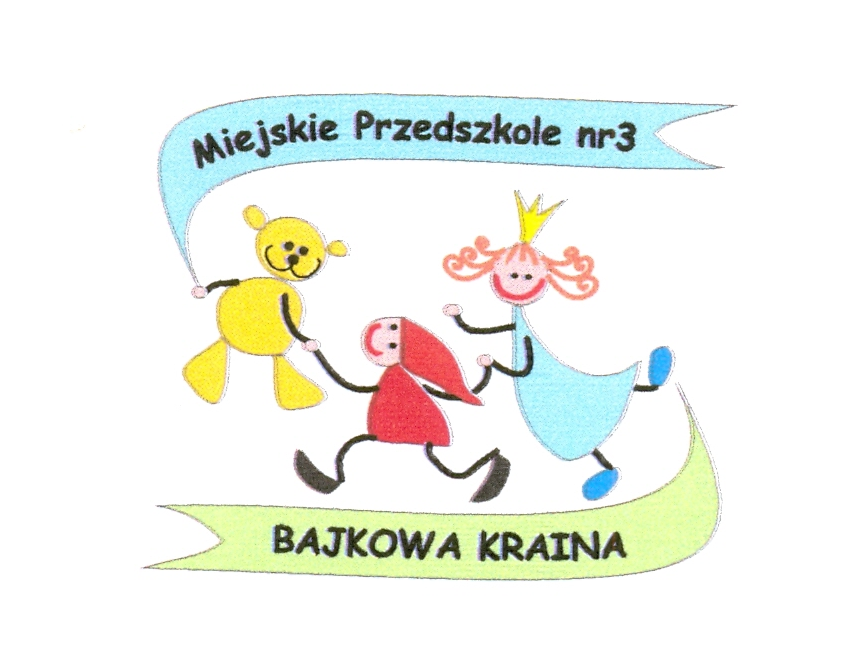 